ALCALDIA MUNICIPAL DE SANTA TECLA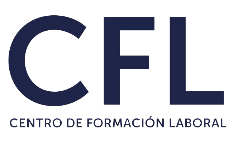 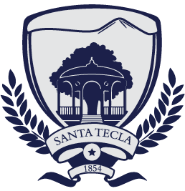 DIRECCION DE RESPOSABILIDAD SOCIALCENTRO DE FORMACION LABORAL – BOLSA DE EMPLEOAÑO 2023FORMATO PARA DESCRIPCION DE PLAZAS A OFERTARINDICACIONES: En el siguiente formato se pide proporcionar las plazas a ofertar para publicarlas en nuestro sitio web https://cfl.santatecla.gob.sv Por lo que solicitamos llene la tabla siguiente:Nota: Al completar la información le pedimos guardar el archivo con nombre de la empresa, en formato de documento .docx, de igual manera adjuntar logo en formato .png con dimensiones de 400 x 400 pixeles como mínimo, y enviarlo vía correo a: bolsadeempleo@amst.gob.sv con atención a Tec. Gladys VillatoroSi ya ha enviado información anteriormente con el logo, solo se requiere enviar información de plazas a ofertar.NOMBRE DE LA EMPRESA:NOMBRE DE LA EMPRESA:RUBRO, SECTOR O AREA DE LA EMPRESARUBRO, SECTOR O AREA DE LA EMPRESAVigencia de la/s plaza/s a publicarVigencia de la/s plaza/s a publicarDesde: Desde: Desde: Desde: Hasta: Zona de Cobertura de plazas:Zona de Cobertura de plazas:PLAZAS A OFERTAR PLAZAS A OFERTAR PLAZAS A OFERTAR PLAZAS A OFERTAR PLAZAS A OFERTAR PLAZAS A OFERTAR PLAZAS A OFERTAR No.NOMBRE DE LA PLAZAN° DE PLAZASSEXOSEXODETALLE REQUISITOS SOLICITADOS: Solicitamos ser bastante específicos en los requisitos para poder buscar los candidates idóneos para el proceso de selección de su empresaDETALLE REQUISITOS SOLICITADOS: Solicitamos ser bastante específicos en los requisitos para poder buscar los candidates idóneos para el proceso de selección de su empresaNo.NOMBRE DE LA PLAZAN° DE PLAZASHMDETALLE REQUISITOS SOLICITADOS: Solicitamos ser bastante específicos en los requisitos para poder buscar los candidates idóneos para el proceso de selección de su empresaDETALLE REQUISITOS SOLICITADOS: Solicitamos ser bastante específicos en los requisitos para poder buscar los candidates idóneos para el proceso de selección de su empresa12345OBSERVACIONES:OBSERVACIONES:OBSERVACIONES:OBSERVACIONES:OBSERVACIONES:OBSERVACIONES:OBSERVACIONES: